 PHILIPPIANS 2 TEAM APPLICATION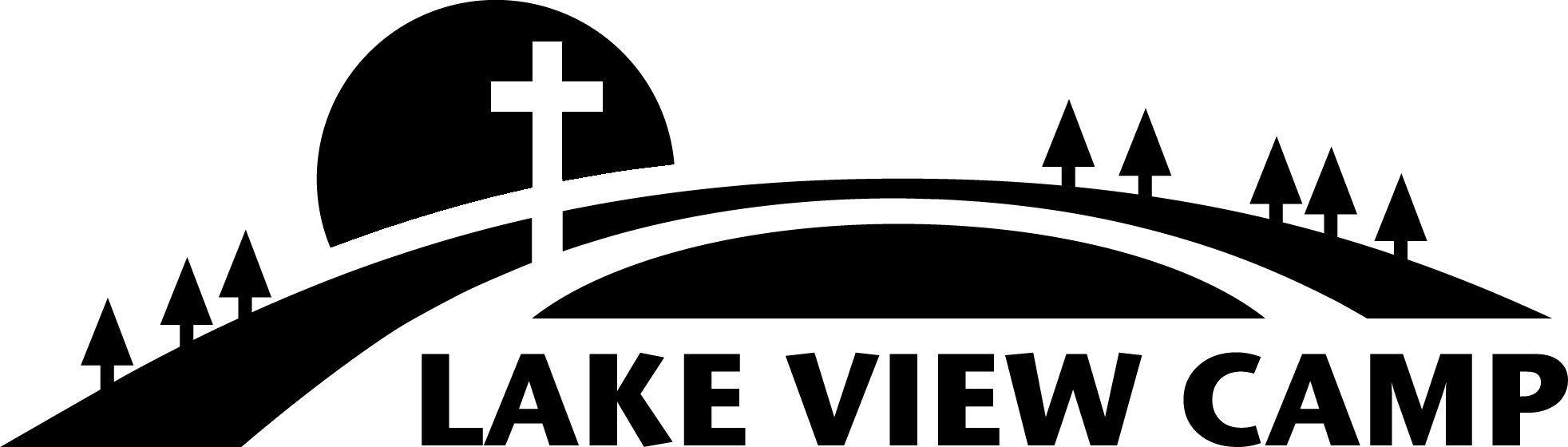 (Please type or print application.)Directions: Fill out the application as completely and accurately as possible.Our Mission Statement: To provide a broken world with an environment where lives encounter God’s love and are being transformed by the hope that Christ gives.Philippians 2 Team Job Description: The Philippians 2 Team will oversee the background tasks of the camp and be a support staff for our counselors and leadership. This includes helping cook and serve meals, assisting in setup and clean up of activities, and serving the campers and counselors by providing extra support during rec activities and mealtimes. This role will also contain significant opportunities for discipleship. The P2 Team will spend time in prayer and growing in a knowledge of God’s word, so they may serve and be a blessing to those around them. As it is written, “Do nothing out of selfish ambition or vain conceit. Rather, in humility value others above yourselves, not looking to your own interests but each of you to the interests of the others.” (Philippians 2:3-4)Date of Application: _______________________Name ____________________________________________	Birth Date _____________Email ____________________________________________Current Address _______________________________________________________________________                                                         Number & Street                                       City                                    State                    Zip   Cell ________________     Date of last Tetanus shot: __________I am applying for (circle one or both):             Session 1	           Session 2	            June 1-28                                 	       July 7-August 1		 (week off July 28-Aug 3)Education: Please list the current high school where you attend or attended. __________________________________________________________________________________________________________________________________________________________________________What career do you hope to pursue once you are finished with your education? __________________________________________________________________________________________________________________________________________________________________________Christian Education: (Check all that apply)__ Independent Bible Study	__ Youth Group	__ College Course(s)	__ Small Group Bible Study	__ Other:___________Church Ministry Experience: List the name and city of the church you are attending. List your church involvement (beginning with the most recent)._______________________________________________________________________________________________________________________________________________________________________________________________________________________________________________________________Past Work History:   Provide a full record of all employment - paid and volunteer - and explain any gaps in employment. Please do not include positions on camp staff in this section. Use a separate sheet, if necessary.Indicate any employer you do not want us to contact and the reason __________________________________________________________________________________________________________________________________________________________________________Camp Experience:Describe your experience in camping or attending/working with a camp. If you have experience or training in other fields that pertain to the position you are applying for please share. If necessary, you may attach a separate sheet. _________________________________________________________________________________________________________________________________________________________________________________________________________________________________________________________________________________________________________________________________________________________________________________________________________________________________________List any personal skills or hobbies you feel would benefit Lake View Camp. (Example: singing, musical instruments, fishing, photography, storytelling, etc.)__________________________________________________________________________________________________________________________________________________________________________Certifications: In the following list, please state if you are certified and the expiration date of each applicable certification. Please attach a copy of your current certification.CPR             ________  Expiration Date: ________________First Aid     ________  Expiration Date: ________________Lifeguard   ________  Expiration Date: ________________Other         ________  Expiration Date: ________________Are you prevented from lawfully becoming employed in this country?	               □  Yes	□  No	If yes, why? _________________________________________________________________________________________________________________________________	Have you been convicted of a felony or plead guilty to a crime?                          □  Yes	□  No(A conviction does not necessarily disqualify any application from employment.) If yes, why? _________________________________________________________________________________________________________________________________ 	After reading Lake View’s Mission Statement and the job description, are you able to perform the essential functions of the job for which you are applying, with or without reasonable accommodations? Explain if necessary.                                                                                                      □  Yes	    □  NoReferences: Send the Reference Form (attached) to these people. EXCLUDE relatives and peers.Ministry/Pastoral Reference (pastor, minister, priest, youth director, ect. who knows you best):Name ___________________________       Address______________________________________Phone _______________________________                 Email _______________________________Relationship between you and the individual ____________________________________________Teacher, Employer, Coach, or Supervisor:Name ___________________________       Address______________________________________Phone _______________________________                 Email _______________________________Relationship between you and the individual ___________________________________________Please answer the following questions on another sheet of paper and submit with your application. In your own words, share the gospel. How does believing in the gospel impact your life?What has God been teaching you this past year?Why do you want to be on the Philippians 2 Team this summer?What does it mean to be a servant?  PHILIPPIANS 2 TEAM REFERENCE FORMPO Box 836 ● Pella, IA 50219outreachlakeview@gmail.com ● www.lakeviewconference.com ● (641) 628-2160Applicant Name _________________________________________________________________Lake View Camp has always taken a great responsibility in spreading the love of Christ to our campers and ensuring a safe environment for them to learn and grow. To ensure that our summer staff has this ability, we ask you to please take the time to fill out this reference form. Please evaluate the applicant as you have seen him/her at church, work, or in daily living. Thank you for your time. Please rate the applicant on the following: 	Excellent	Good	Average	UnsureCharacter	_______	_______	_______	_______Attitude	_______	_______	_______	_______Communication	_______	_______	_______	_______Adaptability	_______	_______	_______	_______Dependability	_______	_______	_______	_______Spiritual Commitment	_______	_______	_______	_______1. Have you ever observed the applicant working with children or youth?	□ Yes	 □ No     If yes, please describe: 2. Have you seen the applicant demonstrate teamwork and/or leadership abilities?	□ Yes	□ No     If yes, please describe: 3. How long have you known the applicant, and in what capacity?4. What strong qualities have you observed of the applicant?5. What specific weaknesses have you observed of the applicant?6. Please share any other information that you feel would be useful in this decision-making process.7. I would…	___ Highly recommend the applicant		___ Recommend the applicant___ Recommend the applicant with reservations	              ___ Not recommend the applicantSubmitted by: Name: ____________________________________ Phone: _______________________________Address: _______________________________ City: ____________ State: ______ Zip: ______________ I would prefer to discuss this further by phonePlease mail in completed reference form to:Lake View CampP0 Box 836Pella, IA 50219Or email to:outreachlakeview@gmail.com  PHILIPPIANS 2 TEAM REFERENCE FORMPO Box 836 ● Pella, IA 50219outreachlakeview@gmail.com ● www.lakeviewconference.com ● (641) 628-2160Applicant Name _________________________________________________________________Lake View Camp has always taken a great responsibility in spreading the love of Christ to our campers and ensuring a safe environment for them to learn and grow. To ensure that our summer staff has this ability, we ask you to please take the time to fill out this reference form. Please evaluate the applicant as you have seen him/her at church, work, or in daily living. Thank you for your time. Please rate the applicant on the following: 	Excellent	Good	Average	UnsureCharacter	_______	_______	_______	_______Attitude	_______	_______	_______	_______Communication	_______	_______	_______	_______Adaptability	_______	_______	_______	_______Dependability	_______	_______	_______	_______Spiritual Commitment	_______	_______	_______	_______1. Have you ever observed the applicant working with children or youth?	□ Yes	 □ No     If yes, please describe: 2. Have you seen the applicant demonstrate teamwork and/or leadership abilities?	□ Yes	□ No     If yes, please describe: 3. How long have you known the applicant, and in what capacity?4. What strong qualities have you observed of the applicant?5. What specific weaknesses have you observed of the applicant?6. Please share any other information that you feel would be useful in this decision-making process.7. I would…	___ Highly recommend the applicant		___ Recommend the applicant___ Recommend the applicant with reservations	___ Not recommend the applicantSubmitted by: Name: ____________________________________ Phone: _______________________________Address: _______________________________ City: ____________ State: ______ Zip: ______________ I would prefer to discuss this further by phonePlease mail in completed reference form to:Lake View CampP0 Box 836Pella, IA 50219Or email to:outreachlakeview@gmail.com DatesEmployer/SupervisorAddress & PhoneNature of WorkReason for LeavingDatesCamp, Director, and LocationCamper,  Staff, or volunteer?Work Performed (If Applicable)